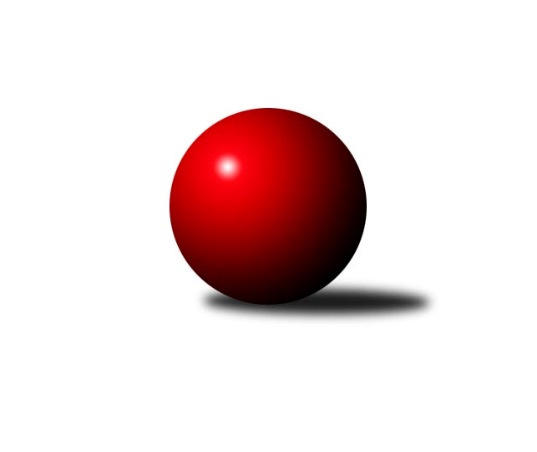 Č.4Ročník 2023/2024	22.10.2023Nejlepšího výkonu v tomto kole: 1712 dosáhlo družstvo: SKK Jeseník ˝B˝Meziokresní přebor-Bruntál, Opava 2023/2024Výsledky 4. kolaSouhrnný přehled výsledků:TJ Horní Benešov ˝E˝	- TJ Břidličná ˝B˝	6:4	1606:1603		16.10.TJ Opava ˝F˝	- TJ Horní Benešov ˝D˝	2:8	1445:1469		16.10.TJ Sokol Chvalíkovice ˝B˝	- TJ Opava ˝E˝	8:2	1616:1432		16.10.KS Moravský Beroun B	- TJ Opava ˝D˝	8:2	1658:1617		16.10.SKK Jeseník ˝B˝	- KK Rýmařov ˝C˝		dohrávka		30.10.TJ Sokol Chvalíkovice ˝B˝	- TJ Horní Benešov ˝D˝	10:0	1647:1462		9.10.Tabulka družstev:	1.	KK Rýmařov ˝C˝	3	3	0	0	24 : 6 	 	 1661	6	2.	TJ Sokol Chvalíkovice ˝B˝	4	3	0	1	28 : 12 	 	 1635	6	3.	TJ Horní Benešov ˝E˝	4	3	0	1	27 : 13 	 	 1655	6	4.	TJ Opava ˝D˝	3	2	0	1	18 : 12 	 	 1658	4	5.	TJ Břidličná ˝B˝	4	2	0	2	22 : 18 	 	 1588	4	6.	KS Moravský Beroun B	4	2	0	2	20 : 20 	 	 1572	4	7.	TJ  Břidličná ˝C˝	2	1	0	1	8 : 12 	 	 1584	2	8.	SKK Jeseník ˝B˝	2	1	0	1	7 : 13 	 	 1568	2	9.	TJ Horní Benešov ˝D˝	4	1	0	3	14 : 26 	 	 1507	2	10.	TJ Opava ˝F˝	2	0	0	2	2 : 18 	 	 1494	0	11.	TJ Opava ˝E˝	4	0	0	4	10 : 30 	 	 1486	0Podrobné výsledky kola:	 TJ Horní Benešov ˝E˝	1606	6:4	1603	TJ Břidličná ˝B˝	Roman Swaczyna	 	 221 	 189 		410 	 2:0 	 380 	 	179 	 201		Anna Dosedělová	Libor Maralík	 	 194 	 200 		394 	 0:2 	 420 	 	222 	 198		Leoš Řepka	Hana Kopečná	 	 201 	 204 		405 	 0:2 	 413 	 	199 	 214		Věroslav Ptašek	Miroslav Petřek st.	 	 211 	 186 		397 	 2:0 	 390 	 	183 	 207		Josef Kočařrozhodčí:  Vedoucí družstevNejlepší výkon utkání: 420 - Leoš Řepka	 TJ Opava ˝F˝	1445	2:8	1469	TJ Horní Benešov ˝D˝	Tomáš Ryba	 	 158 	 145 		303 	 0:2 	 393 	 	189 	 204		Zdeňka Habartová	Marta Uvírová	 	 186 	 160 		346 	 0:2 	 359 	 	182 	 177		Tomáš Zbořil	Zuzana Šafránková	 	 209 	 195 		404 	 2:0 	 307 	 	158 	 149		Patricie Brázdová	Alena Bokišová	 	 185 	 207 		392 	 0:2 	 410 	 	215 	 195		Tobiáš Kučerkarozhodčí:  Vedoucí družstevNejlepší výkon utkání: 410 - Tobiáš Kučerka	 TJ Sokol Chvalíkovice ˝B˝	1616	8:2	1432	TJ Opava ˝E˝	Denis Vítek	 	 212 	 228 		440 	 2:0 	 345 	 	169 	 176		Radek Vlašánek	Daniel Beinhauer	 	 197 	 188 		385 	 0:2 	 398 	 	187 	 211		Tomáš Polok	Marek Hrbáč	 	 205 	 169 		374 	 2:0 	 346 	 	182 	 164		Marek Trčka	Vladimír Valenta	 	 201 	 216 		417 	 2:0 	 343 	 	167 	 176		Radek Hochgesandtrozhodčí:  Vedoucí družstevNejlepší výkon utkání: 440 - Denis Vítek	 KS Moravský Beroun B	1658	8:2	1617	TJ Opava ˝D˝	Ivana Hajznerová	 	 181 	 218 		399 	 2:0 	 351 	 	201 	 150		Dominik Bracek	Miroslav Janalík	 	 208 	 202 		410 	 2:0 	 407 	 	224 	 183		František Vícha	Mária Machalová	 	 199 	 202 		401 	 2:0 	 379 	 	199 	 180		Roman Škrobánek	Jiří Machala	 	 228 	 220 		448 	 0:2 	 480 	 	244 	 236		Martin Orálekrozhodčí: Miloslav KrchovNejlepší výkon utkání: 480 - Martin Orálek	 TJ Sokol Chvalíkovice ˝B˝	1647	10:0	1462	TJ Horní Benešov ˝D˝	Marek Hrbáč	 	 172 	 193 		365 	 2:0 	 340 	 	169 	 171		Zdeňka Habartová	Denis Vítek	 	 216 	 213 		429 	 2:0 	 390 	 	191 	 199		Tomáš Zbořil	Daniel Beinhauer	 	 177 	 201 		378 	 2:0 	 338 	 	173 	 165		Zbyněk Tesař	Vladimír Valenta	 	 234 	 241 		475 	 2:0 	 394 	 	207 	 187		Tobiáš Kučerkarozhodčí:  Vedoucí družstevNejlepší výkon utkání: 475 - Vladimír ValentaPořadí jednotlivců:	jméno hráče	družstvo	celkem	plné	dorážka	chyby	poměr kuž.	Maximum	1.	Martin Orálek 	TJ Opava ˝D˝	466.75	309.8	157.0	2.8	2/2	(480)	2.	Zdeněk Janák 	TJ Horní Benešov ˝E˝	448.67	311.0	137.7	5.7	1/1	(469)	3.	Vladimír Valenta 	TJ Sokol Chvalíkovice ˝B˝	437.67	299.3	138.3	4.7	3/3	(475)	4.	Denis Vítek 	TJ Sokol Chvalíkovice ˝B˝	429.83	291.3	138.5	6.2	3/3	(440)	5.	Leoš Řepka 	TJ Břidličná ˝B˝	429.75	289.8	140.0	5.5	2/3	(450)	6.	Miroslav Langer 	KK Rýmařov ˝C˝	429.00	288.8	140.3	7.3	2/2	(458)	7.	František Vícha 	TJ Opava ˝D˝	426.50	283.8	142.8	8.0	2/2	(469)	8.	Čestmír Řepka 	TJ  Břidličná ˝C˝	419.50	300.5	119.0	10.0	2/2	(428)	9.	Roman Swaczyna 	TJ Horní Benešov ˝E˝	417.75	288.3	129.5	5.5	1/1	(426)	10.	Miroslav Kalaš 	TJ  Břidličná ˝C˝	417.50	299.0	118.5	7.0	2/2	(423)	11.	Pavel Švan 	KK Rýmařov ˝C˝	413.25	288.8	124.5	11.8	2/2	(421)	12.	Stanislav Lichnovský 	KK Rýmařov ˝C˝	411.00	287.3	123.8	6.5	2/2	(432)	13.	Věroslav Ptašek 	TJ Břidličná ˝B˝	410.00	292.3	117.7	10.0	3/3	(413)	14.	Pavel Přikryl 	KK Rýmařov ˝C˝	407.75	292.8	115.0	9.8	2/2	(447)	15.	Tomáš Polok 	TJ Opava ˝E˝	406.33	300.5	105.8	12.2	2/2	(448)	16.	Miroslav Petřek  st.	TJ Horní Benešov ˝E˝	406.00	302.3	103.8	14.8	1/1	(423)	17.	Hana Kopečná 	TJ Horní Benešov ˝E˝	405.00	285.0	120.0	12.0	1/1	(405)	18.	Mária Machalová 	KS Moravský Beroun B	403.50	272.3	131.3	8.8	2/2	(417)	19.	Tobiáš Kučerka 	TJ Horní Benešov ˝D˝	403.00	281.3	121.7	8.7	3/4	(410)	20.	Jana Fousková 	SKK Jeseník ˝B˝	402.00	293.5	108.5	13.5	2/2	(417)	21.	Tereza Moravcová 	SKK Jeseník ˝B˝	400.50	288.5	112.0	9.0	2/2	(430)	22.	Jaroslav Zelinka 	TJ Břidličná ˝B˝	398.75	282.8	116.0	10.3	2/3	(446)	23.	Zuzana Šafránková 	TJ Opava ˝F˝	395.50	282.5	113.0	9.0	2/2	(404)	24.	Libor Maralík 	TJ Horní Benešov ˝E˝	393.00	285.5	107.5	14.5	1/1	(424)	25.	Zdeňka Habartová 	TJ Horní Benešov ˝D˝	392.50	289.8	102.8	12.0	4/4	(428)	26.	Miroslav Janalík 	KS Moravský Beroun B	392.00	266.7	125.3	7.8	2/2	(410)	27.	Roman Škrobánek 	TJ Opava ˝D˝	392.00	290.8	101.3	13.5	2/2	(412)	28.	Daniel Beinhauer 	TJ Sokol Chvalíkovice ˝B˝	391.25	288.8	102.5	8.3	2/3	(401)	29.	Marek Hrbáč 	TJ Sokol Chvalíkovice ˝B˝	390.50	282.0	108.5	9.7	3/3	(422)	30.	Anna Dosedělová 	TJ Břidličná ˝B˝	389.00	271.3	117.7	11.0	3/3	(400)	31.	Alena Bokišová 	TJ Opava ˝F˝	382.50	271.5	111.0	13.0	2/2	(392)	32.	Tomáš Zbořil 	TJ Horní Benešov ˝D˝	382.50	283.5	99.0	14.8	4/4	(395)	33.	Hana Zálešáková 	KS Moravský Beroun B	379.25	278.3	101.0	11.5	2/2	(402)	34.	Radek Vlašánek 	TJ Opava ˝E˝	375.00	261.0	114.0	9.0	2/2	(426)	35.	Ivana Hajznerová 	KS Moravský Beroun B	373.50	272.8	100.8	13.3	2/2	(399)	36.	Josef Kočař 	TJ Břidličná ˝B˝	368.67	270.3	98.3	16.0	3/3	(390)	37.	Marta Uvírová 	TJ Opava ˝F˝	366.50	262.5	104.0	17.5	2/2	(387)	38.	Jan Hroch 	TJ  Břidličná ˝C˝	362.50	265.5	97.0	15.5	2/2	(381)	39.	Radek Hochgesandt 	TJ Opava ˝E˝	357.75	262.3	95.5	13.0	2/2	(390)	40.	Zbyněk Tesař 	TJ Horní Benešov ˝D˝	339.33	253.3	86.0	17.3	3/4	(348)	41.	Marek Trčka 	TJ Opava ˝E˝	337.00	257.8	79.3	16.8	2/2	(346)		Jiří Machala 	KS Moravský Beroun B	437.00	299.7	137.3	7.0	1/2	(448)		Petra Špiková 	SKK Jeseník ˝B˝	426.00	293.0	133.0	7.0	1/2	(426)		Josef Němec 	TJ Opava ˝D˝	417.00	301.0	116.0	3.0	1/2	(417)		Petra Rosypalová 	SKK Jeseník ˝B˝	396.00	283.0	113.0	9.0	1/2	(396)		Martin Chalupa 	TJ Opava ˝F˝	396.00	285.0	111.0	14.0	1/2	(396)		Petr Šulák 	SKK Jeseník ˝B˝	396.00	288.0	108.0	9.0	1/2	(396)		Josef Šindler 	TJ Horní Benešov ˝D˝	394.00	290.0	104.0	8.0	1/4	(394)		Miroslav Smékal 	TJ  Břidličná ˝C˝	385.00	280.0	105.0	14.0	1/2	(385)		Jiří Procházka 	TJ  Břidličná ˝C˝	384.00	262.0	122.0	9.0	1/2	(384)		Adam Kukla 	TJ Opava ˝E˝	379.50	286.5	93.0	10.0	1/2	(403)		Pavel Jašek 	TJ Opava ˝D˝	372.00	272.0	100.0	13.0	1/2	(372)		Dominik Bracek 	TJ Opava ˝D˝	351.00	243.0	108.0	13.0	1/2	(351)		David Beinhauer 	TJ Sokol Chvalíkovice ˝B˝	348.00	268.0	80.0	25.0	1/3	(348)		Jiří Vrba 	SKK Jeseník ˝B˝	312.00	208.0	104.0	18.0	1/2	(312)		Patricie Brázdová 	TJ Horní Benešov ˝D˝	307.00	230.0	77.0	19.0	1/4	(307)		Tomáš Ryba 	TJ Opava ˝F˝	303.00	234.0	69.0	25.0	1/2	(303)Sportovně technické informace:Starty náhradníků:registrační číslo	jméno a příjmení 	datum startu 	družstvo	číslo startu
Hráči dopsaní na soupisku:registrační číslo	jméno a příjmení 	datum startu 	družstvo	19538	Dominik Bracek	16.10.2023	TJ Opava ˝D˝	Program dalšího kola:5. kolo23.10.2023	po	17:00	TJ Horní Benešov ˝D˝ - SKK Jeseník ˝B˝	23.10.2023	po	17:00	TJ Sokol Chvalíkovice ˝B˝ - KS Moravský Beroun B	23.10.2023	po	17:00	TJ Opava ˝E˝ - TJ Horní Benešov ˝E˝	23.10.2023	po	18:00	KK Rýmařov ˝C˝ - TJ  Břidličná ˝C˝	24.10.2023	út	18:00	TJ Opava ˝D˝ - TJ Opava ˝F˝				-- volný los -- - TJ Břidličná ˝B˝	Nejlepší šestka kola - absolutněNejlepší šestka kola - absolutněNejlepší šestka kola - absolutněNejlepší šestka kola - absolutněNejlepší šestka kola - dle průměru kuželenNejlepší šestka kola - dle průměru kuželenNejlepší šestka kola - dle průměru kuželenNejlepší šestka kola - dle průměru kuželenNejlepší šestka kola - dle průměru kuželenPočetJménoNázev týmuVýkonPočetJménoNázev týmuPrůměr (%)Výkon3xMartin OrálekTJ Opava D4803xMartin OrálekTJ Opava D123.374801xRadomila JanoudováJeseník B4492xJiří MachalaMoravský Beroun B115.154482xJiří MachalaMoravský Beroun B4482xDenis VítekChvalíkov. B112.514402xDenis VítekChvalíkov. B4401xRadomila JanoudováJeseník B111.614491xPetra RosypalováJeseník B4291xPetra RosypalováJeseník B106.644291xJana FouskováJeseník B4273xVladimír ValentaChvalíkov. B106.63417